附二：新闻佳作报送操作指南1、打开“四川省关心下一代工作委员会”官网http://www.scggw.org.cn/，点击新闻佳作报送通道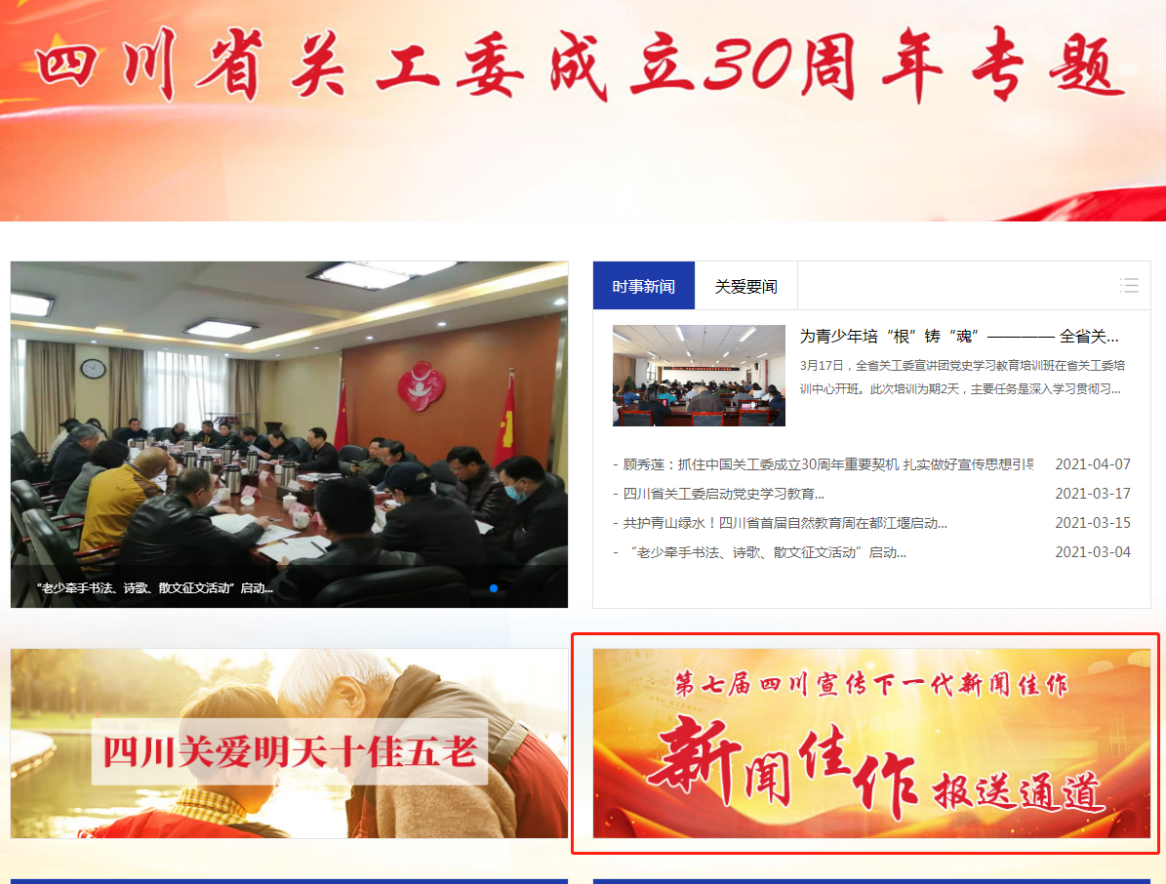 2、输入账号、密码及验证码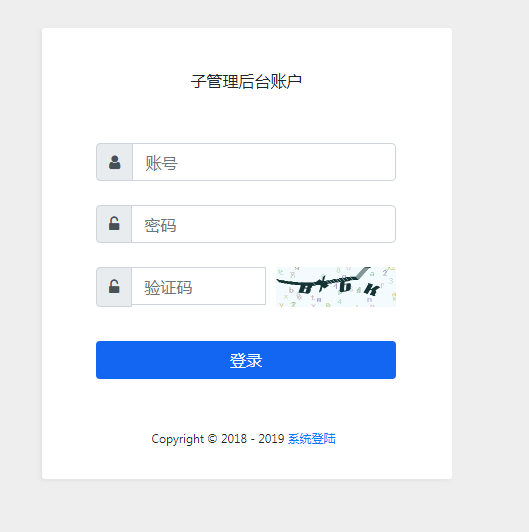 3、点击“创建文档”，进行作品编辑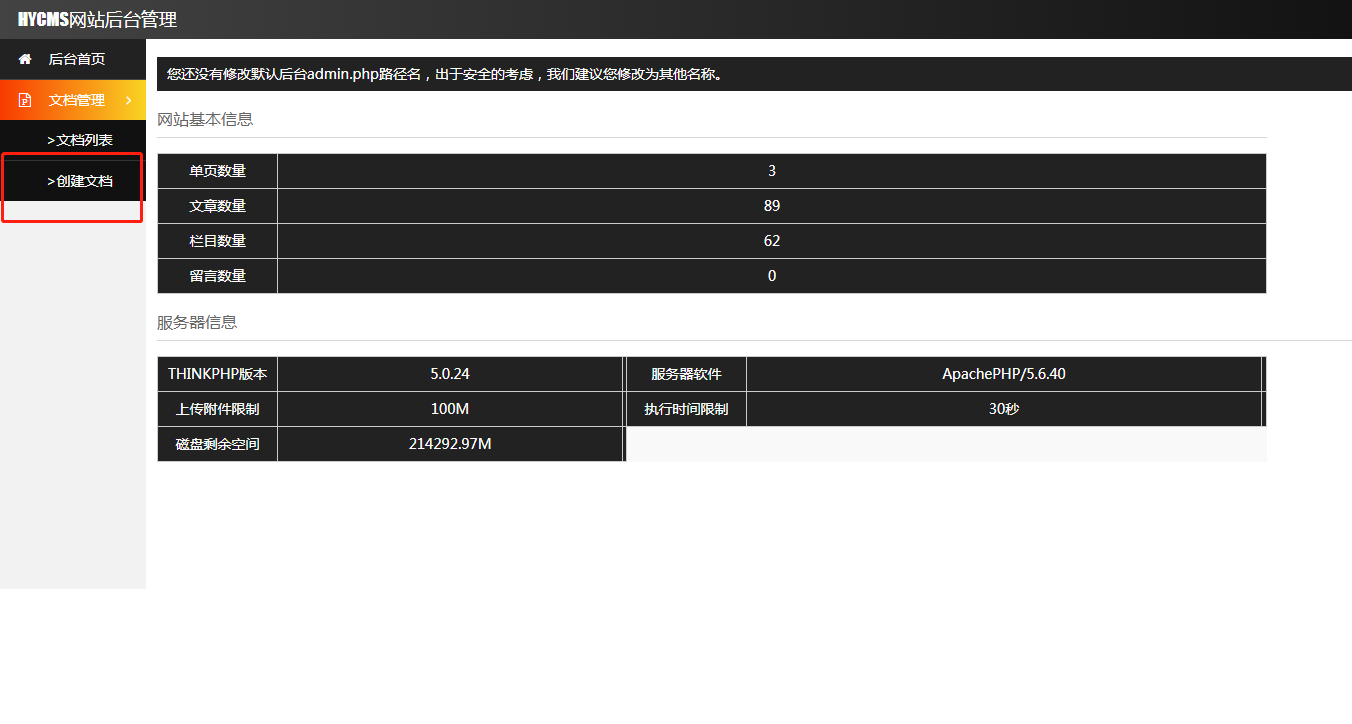 4、依次选择作品类别、地区以及填写标题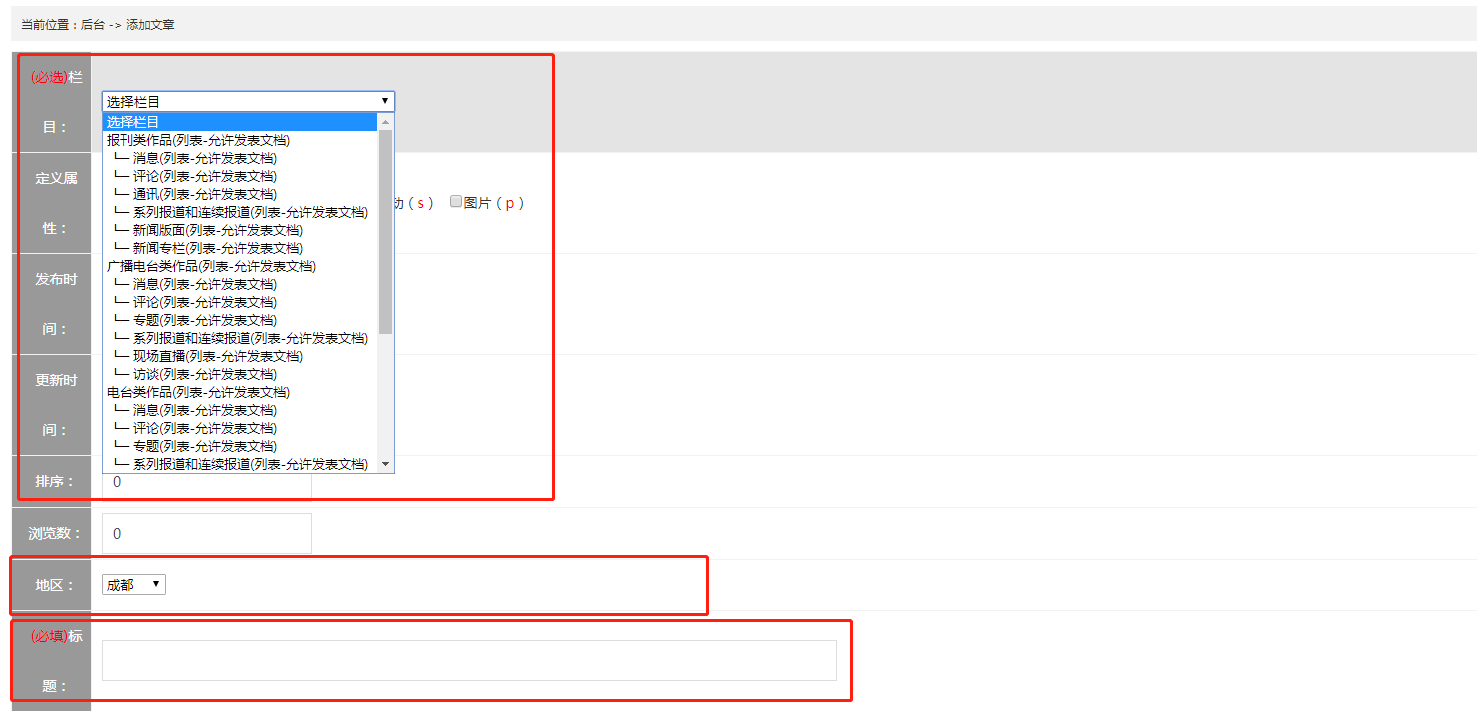 5、填写推荐表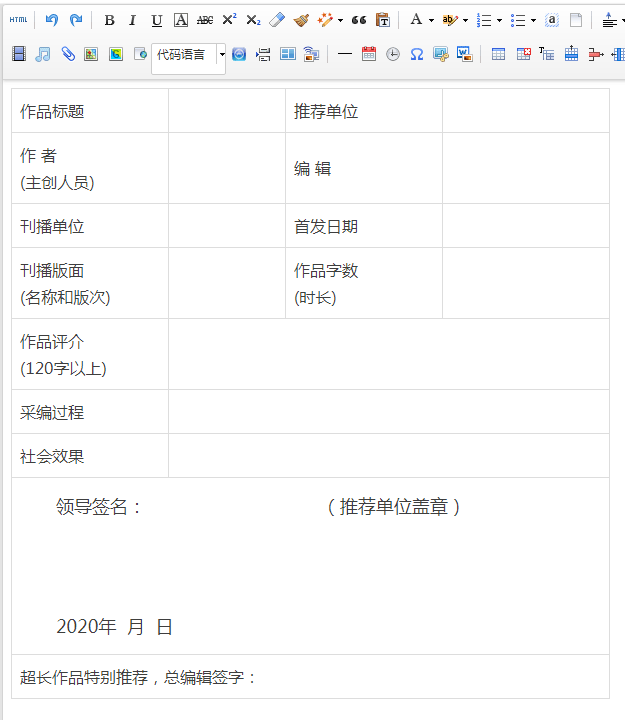 6、编辑作品正文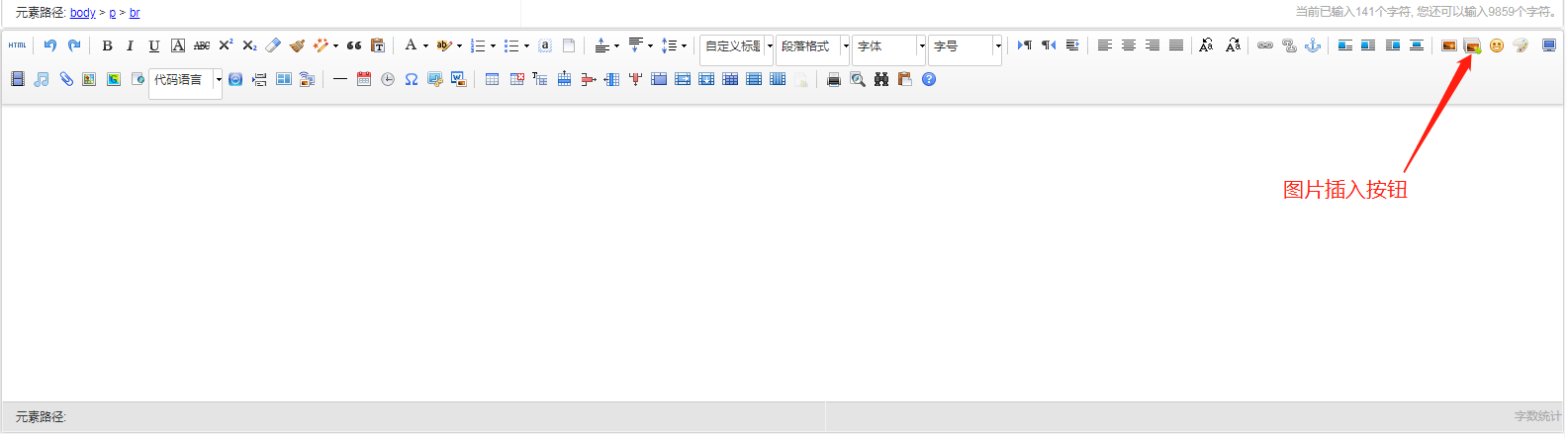 注：视频（音频作品）只需填写推荐表，此部分可以不用填写7、点击“保存后自动关闭”